Speranța de viață ieri și aziExemplu de ilustare a schimbării socialeCosima RughinișCuprinsIntroducereSperanța de viață a crescut foarte mult în ultimele secole. Desigur, ea nu este uniformă. Dintotdeauna au existat diferențe între societăți, precum și diferențe între categorii sociale, în interiorul aceleiași societăți.(aici continuați discuția)Tabelul 1. Speranta de viata 1990-2013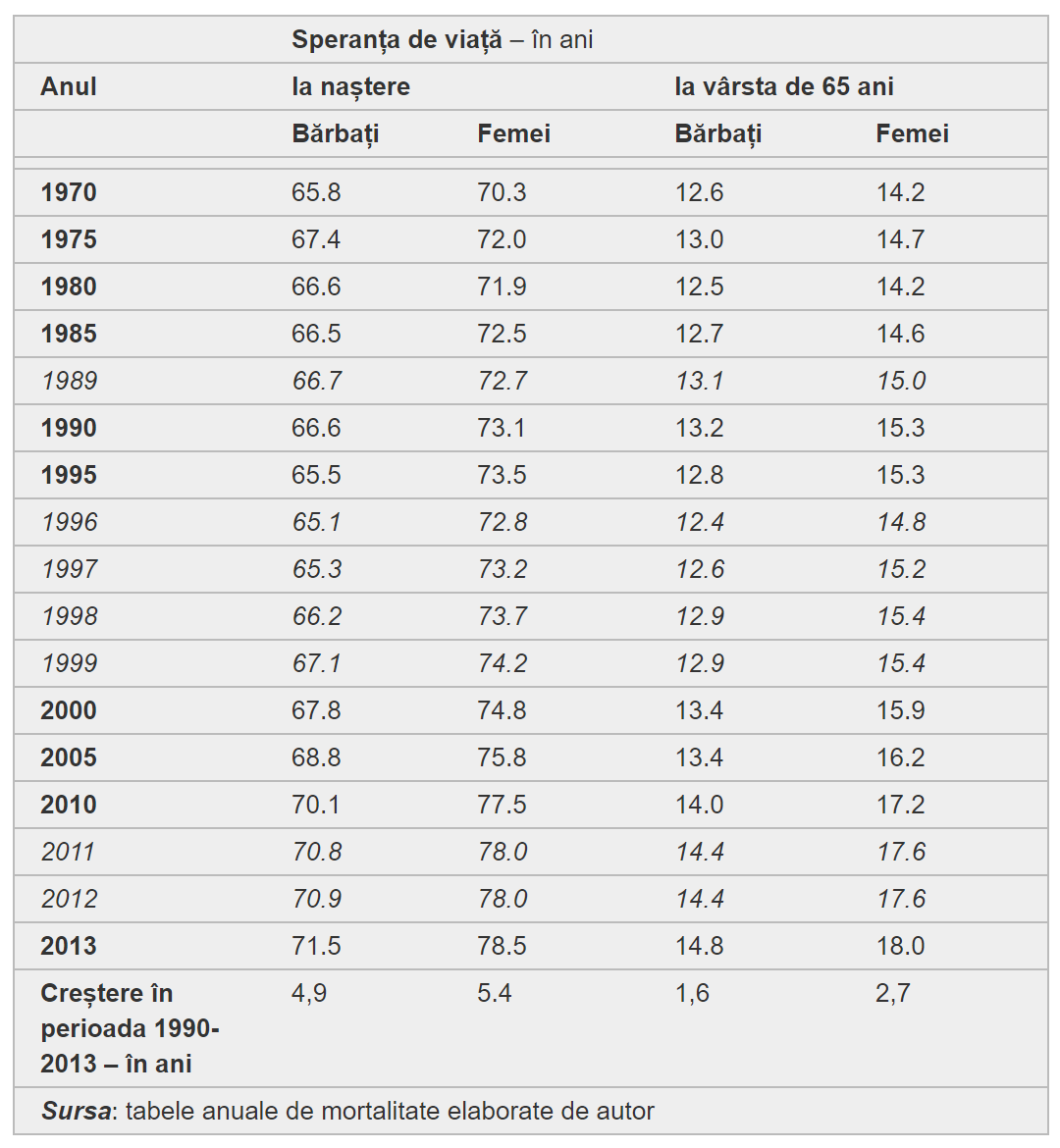 Sursa: Vasile Ghețău, 2015Speranta de viață diferă între femei și bărbați; în prezent, ea este mai mare pentru femei în majoritatea societăților.Imaginea 1. Calitatea vietii si conditiile de trai diferă de la o societate la altaSursa imaginilor: Pexels.com Puteti include imaginile intr-un tabel cu margini invizibile. Astfel, vor fi mai stabil poziționate în pagină. ConcluziiCe rezultă din datele și ilustrațiile pe care le-ați găsit?BibliografieGhețău, V. (2015). Speranța de viață în România. Contributors.ro. Disponibil online la 15.11.2017 la adresa: http://www.contributors.ro/administratie/speran%C8%9Ba-de-via%C8%9Ba-in-romania/ 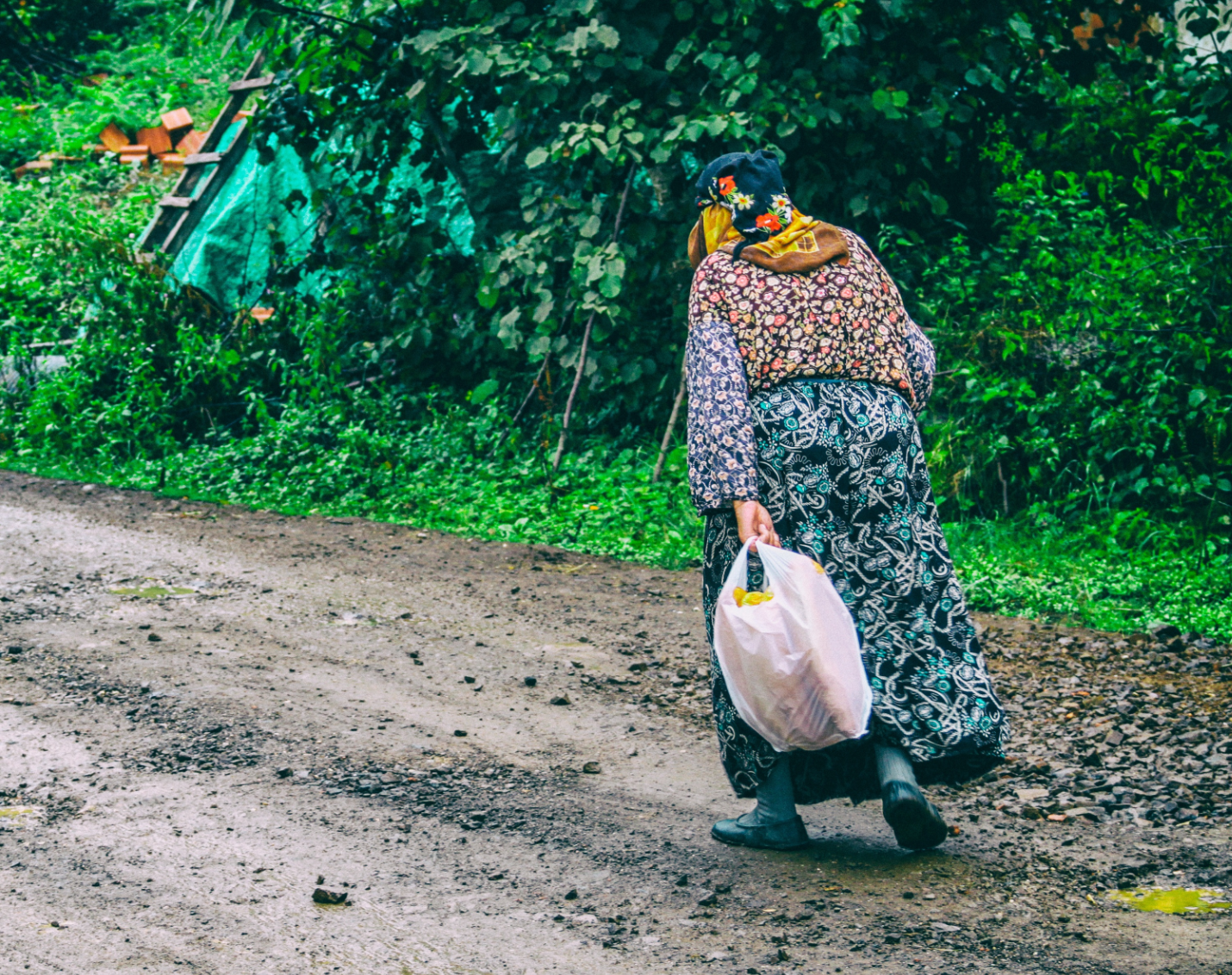 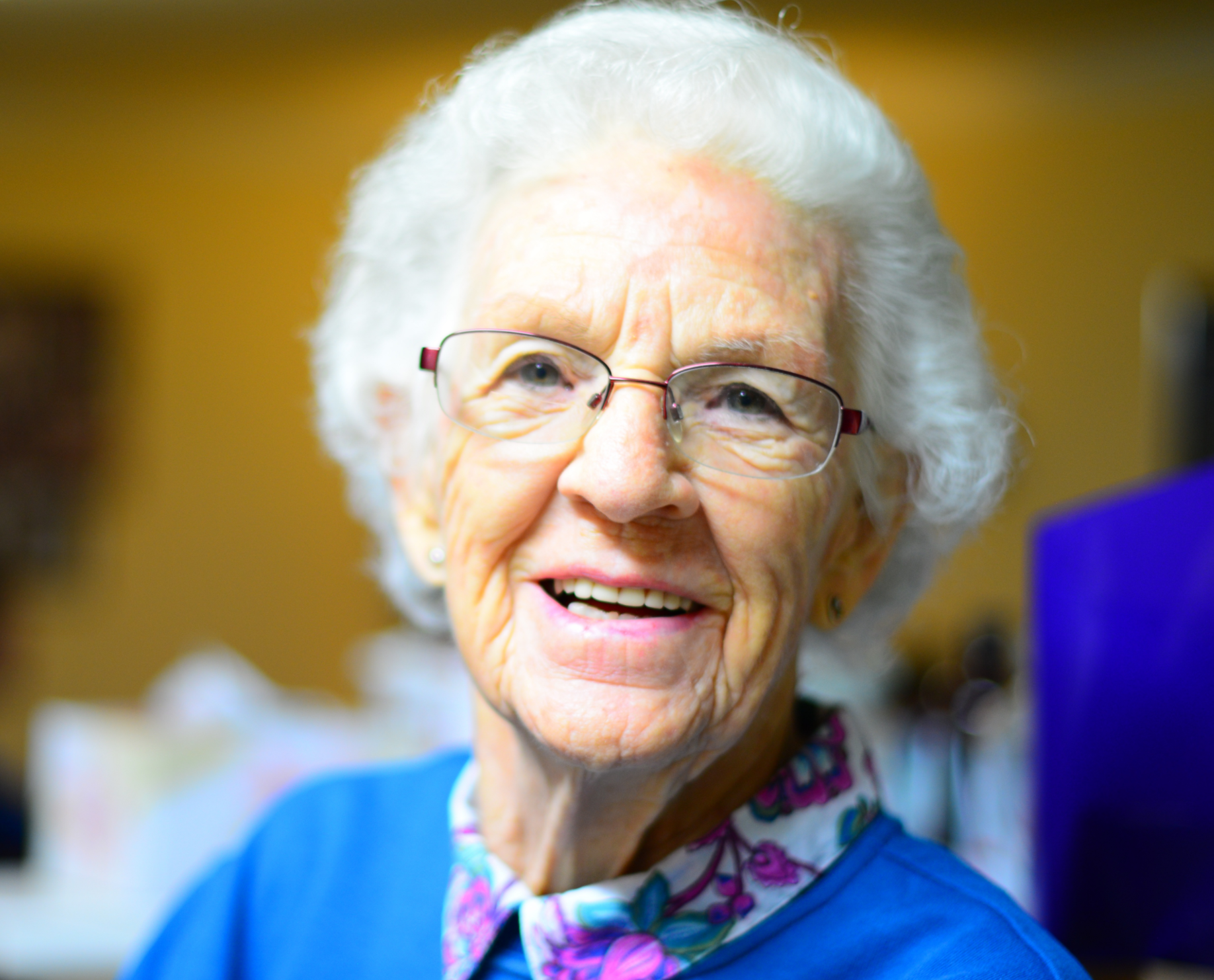 